Fenster in Pfarrkirche.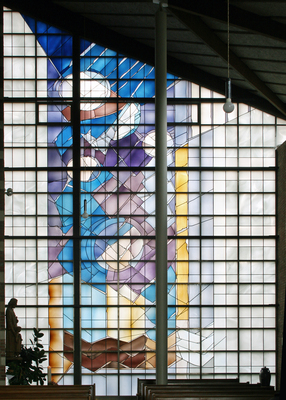 Das Fenster in der Rückwand wurde von Pfarrer Gerards gestiftet. Eine freie Komposition von Hubert Spierling aus dem Jahr 1999 in Opal-,Opakglas/Blei.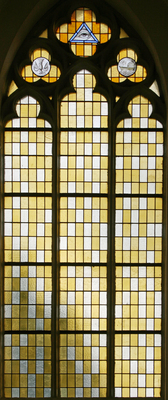 An der Kopfseite des Chores sehen wir Fenster in Rechteck-Muster mit den Symbolen der Hl. Dreifaltigkeit. Der Künstler unbekannt , ebenso das Herstellungsjahr. Kathedralglas/Blei/Schwarzlot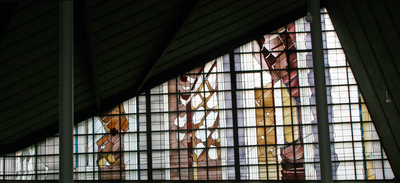 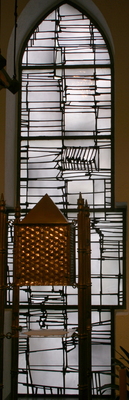 Signatur: ENTW.: HUBERT SPIERLING 1999 / AUSF.: DR. H. OIDTMANN LINNICH FensterFreie Kompositionen.Hubert Spierling, 1969 Sakrastei;